7-сыныпПән: алгебра Тақырыбы:  Көпмүшені көпмүшеге көбейту.Мақсаты:Ұқыптылыққа, шыдамдылыққа тәрбиелеу. Оқушыларды көпмүшені көпмүшеге көбейту ережесімен таныстыру, мысалдар арқылы түсіндіру;Ізденімпаздық дағдыларын, ақпаратты іздеу, байқауғыштық, салыстыру, қорытынды шығара алу қабілеттерін дамыту;Сабақ барысы: І.Ұйымдастыру.ІІ.  Ауызша жаттығулар: IІI. Жаңа тақырыпқа кіріспе. Көбейтіңдер:1. 10 ∙ 23 = ... .    /230/.      Бұл -  ...   /натурал сандарды/ көбейту.2.  =  ... .     /3/.      Бұл -  ...   /аралас сандарды/ көбейту.3. 1,4 * 0,2 = ... .     /0,28/.      Бұл -  ...   /ондық бөлшектерді/ көбейту.4. 5 * ( -12) = ... .     / -60/.      Бұл -  ...   /оң сан мен теріс санды/ көбейту.5. 8х5 ∙ 3х2 = ... .    /24х7/.      Бұл -  ...   /бірмүшелерді/ көбейту.6. -4а ∙ (3а2 - 12а5) = ... .    /-12а3 + 48а6/.      Бұл -  ...   /бірмүшені көпмүшеге/  көбейту.7. (a + 5b) ∙ (1-3ab) = ?      Бұл -  ...   /көпмүшені көпмүшеге/  көбейту.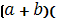 Ендеше жаңа тақырып: Көпмүшені көпмүшеге  көбейту.IV. Жаңа тақырыпты оқулықтағы тақырыпқа сәйкестендіріп құрастырып, түсіндіру. Жазып, түсіндіру үлгісін мынадай түрде көрсетуге болады:  (a - b) ∙ (c - d) = ac – ad – bc - b ∙ (- d) = ac – ad – bc + bd. Міндетті түрде көрсетіп кетуге болады: егер бірінші көпмҝше m мүшеден, ал екінші көпмүше  n  мүшеден тұрса, шыққан көбейтіндіде (m∙n) мүшелі көпмҝше шығады. Бўл көпмүшелерді көбейтуде кететін қателіктердің бірінен сақтайды.Мысалы: (-х-у3 + z2) ∙ (p-q).Бірінші көпмүшеде 3 мүше бар. Екінші көпмүшеде 2 мүше бар.Шыққан көпмүшеде 3 ∙ 2=6 мүше болады.V. Есептер шығару:  109 (3,4,5,6), 117, 123, 126(3,4).2х(х+3) – х(2х+4) = 6 – хVІ. Үйге тапсырма:  §6. № 109(5,6), 123 (2,3)VІI . Сабақты қорытындылау.3х2 ∙ (4х2 -3х + 5)-2а2 ∙ (7а5 - 0,11а4)4ху ∙ (х2 -2ху + у2)-1,6n2m ∙ (-2n + 5m)0,5y ∙ (10y3 - 4y2 + 100y) -3x ∙ (x2 - 2x + 4) c  ∙  (2c2 - d + 4d2) (4y3 - 5z3)  ∙ yzbc ∙  (b2  -  bc)    10)  (a + b) ∙ (-3a2b2)